ФЕДЕРАЛЬНАЯ СЛУЖБА ПО ЭКОЛОГИЧЕСКОМУ, ТЕХНОЛОГИЧЕСКОМУ И АТОМНОМУ НАДЗОРУ(РОСТЕХНАДЗОР)СЕВЕРО-ЗАПАДНОЕ УПРАВЛЕНИЕ П Р И К А З29.09.2021 						                                        № 413-кСанкт-ПетербургО внесении изменений в приказ от 28.12.2021 № 500-к «Об утверждении Плана противодействия коррупции Северо-Западного управления Федеральной службы по экологическому, технологическому и атомному надзору на 2021 - 2023 годы»           Во  исполнение  письма  от  27.09.2021 № 00-08-05/715  заместителя руководителя  В.В. КозивкинаПРИКАЗЫВАЮ:1. В наименовании и пункте 1 Приказа слова «на 2021-2023 годы» заменить словами «на 2021-2024 годы»;2. Внести изменения в План противодействия коррупции Северо-Западного управления Федеральной службы по экологическому, технологическому и атомному надзору на 2021 - 2023 годы в соответствии с Приложением.И.о. руководителя 				подпись	 		  А.А. КапаевПриложениек приказу Северо-Западногоуправления Ростехнадзораот 29.09.2021 № 413-к1. В наименовании и пункте 1 Приказа слова «на 2021-2023 годы» заменить словами «на 2021-2024 годы»;2. Внести изменения в План противодействия коррупции Северо-Западного управления Федеральной службы по экологическому, технологическому и атомному надзору на 2021 – 2023 годы изложить в следующей редакции:УТВЕРЖДЕНприказом Северо-Западного управления Федеральной службы по экологическому, технологическому и атомному надзоруот «28» декабря 2020 г. № 500-к__» _________ 2016 г. № ____План противодействия коррупцииСеверо-Западного управления Федеральной службы по экологическому, технологическомуи атомному надзору на 2021 - 2024 годы__________________№п/пМероприятияОтветственныеисполнителиСроквыполненияОжидаемый результат  1. Повышение эффективности механизмов урегулирования конфликтов интересов, обеспечение соблюдения федеральными государственными гражданскими служащими Северо-Западного управления Федеральной службы по экологическому, технологическому и атомному надзору правил, ограничений и запретов и принципов служебного поведения в связи с исполнением ими должностных обязанностей, а также ответственности за их нарушение 1. Повышение эффективности механизмов урегулирования конфликтов интересов, обеспечение соблюдения федеральными государственными гражданскими служащими Северо-Западного управления Федеральной службы по экологическому, технологическому и атомному надзору правил, ограничений и запретов и принципов служебного поведения в связи с исполнением ими должностных обязанностей, а также ответственности за их нарушение 1. Повышение эффективности механизмов урегулирования конфликтов интересов, обеспечение соблюдения федеральными государственными гражданскими служащими Северо-Западного управления Федеральной службы по экологическому, технологическому и атомному надзору правил, ограничений и запретов и принципов служебного поведения в связи с исполнением ими должностных обязанностей, а также ответственности за их нарушение 1. Повышение эффективности механизмов урегулирования конфликтов интересов, обеспечение соблюдения федеральными государственными гражданскими служащими Северо-Западного управления Федеральной службы по экологическому, технологическому и атомному надзору правил, ограничений и запретов и принципов служебного поведения в связи с исполнением ими должностных обязанностей, а также ответственности за их нарушение 1. Повышение эффективности механизмов урегулирования конфликтов интересов, обеспечение соблюдения федеральными государственными гражданскими служащими Северо-Западного управления Федеральной службы по экологическому, технологическому и атомному надзору правил, ограничений и запретов и принципов служебного поведения в связи с исполнением ими должностных обязанностей, а также ответственности за их нарушение1.1.Обеспечение действенного функционирования комиссий Северо-Западного управления Федеральной службы по экологическому, технологическому и атомному надзору 
и ее территориальных органов по соблюдению требований к служебному поведению федеральных государственных гражданских служащих 
и урегулированию конфликта интересов Отдел по вопросам государственной службы кадровой политики и защиты государственной тайныПостоянно Урегулирование конфликта интересов в отношении федеральных государственных гражданских служащих Северо-Западного управления Ростехнадзора (далее – государственные служащие Ростехнадзора). Принятие мер по обеспечению соблюдения государственными служащими Ростехнадзора требований к служебному поведению1.2.Обеспечение действенного функционирования:должностных лиц, ответственных за работу 
по профилактике коррупционных правонарушений 
в кадровых подразделениях Северо-Западного управления РостехнадзораОтдел по вопросам государственной службы кадровой политики и защиты государственной тайныПостоянноСоздание условий по недопущению совершения гражданскими служащими Ростехнадзора коррупционных и иных правонарушений 1.3.Организация рассмотрения обращений граждан (гражданских служащих) о даче согласия на замещение в организации должности на условиях гражданско-правового договора (гражданско-правовых договоров) или на выполнение в данной организации работы (оказание данной организации услуг) на условиях трудового договора, если отдельные функции государственного управления данной организацией входили в должностные (служебные) обязанности государственного служащего Ростехнадзора.Организация рассмотрения уведомлений коммерческих (некоммерческих) организаций о заключении с гражданином, замещавшим должность государственного служащего Ростехнадзора, трудового или гражданско-правового договораОтдел по вопросам государственной службы кадровой политики и защиты государственной тайныПостоянноСовершенствование процедуры контроля исполнения бывшими государственными служащими Ростехнадзора обязанности по соблюдению ограничений и запретов после увольнения с государственной гражданской службы1.4.Организация проведения в порядке, предусмотренном нормативными правовыми актами Российской Федерации, проверок по фактам несоблюдения государственными служащими Ростехнадзора и работниками подведомственных Ростехнадзору организаций ограничений, запретов и неисполнения обязанностей, установленных в целях противодействия коррупции, а также применение соответствующих мер юридической ответственности Отдел по вопросам государственной службы кадровой политики и защиты государственной тайныПостоянноСокращение случаев нарушений государственными служащими Ростехнадзора норм федерального законодательства, устанавливающего ограничения и запреты в их служебной деятельности 1.5.Проведение мониторинга соблюдения запретов, ограничений и требований, установленных в целях противодействия коррупции, в том числе ограничений, касающихся получения подарков, выполнения иной оплачиваемой работы, обязанности уведомлять об обращениях в целях склонения к совершению коррупционных правонарушенийОтдел по вопросам государственной службы кадровой политики и защиты государственной тайны15.01.202215.01.202315.01.202415.11.2024Сокращение случаев нарушений государственными гражданскими служащими запретов, ограничений и требований, установленных в целях противодействия коррупции. Использование результатов мониторинга при разработке комплекса организационных, разъяснительных и иных мер по соблюдению установленных требований1.6.Проведение комплекса профилактических мероприятий, направленных на соблюдение установленных антикоррупционных запретов, ограничений и требований лицами, замещающими должности, связанные с высоким коррупционным рискомОтдел по вопросам государственной службы кадровой политики и защиты государственной тайны15.06.202115.12.202115.06.202215.12.202215.06.202315.12.202314.06.202413.12.2024Уменьшение количества фактов нарушений установленных антикоррупционных запретов 
и ограничений1.7.Проведение мониторинга и анализа сведений о доходах, расходах, об имуществе и обязательствах имущественного характера, представляемых лицами, претендующими на замещение должностей федеральной государственной гражданской службы, и государственными служащими, включенных в перечни, установленные нормативными правовыми актами Российской Федерации, и лицами, замещающими указанные должности Отдел по вопросам государственной службы кадровой политики и защиты государственной тайныдо 25.08. 2021до 25.08. 2022до 25.08. 2023до 26.08.2024Выявление неполных и недостоверных сведений о доходах, расходах, об имуществе и обязательствах имущественного характера 1.8.Применение по результатам мониторинга мер юридической ответственности в порядке, установленном законодательством, к государственным служащим Ростехнадзора, представившим недостоверные и неполные сведения о доходах, расходах об имуществе и обязательствах имущественного характера Отдел по вопросам государственной службы кадровой политики и защиты государственной тайныдо 26.10.2021до 26.10.2022до 26.10.2023до 25.10.2024Обеспечение соблюдения обязанности представлять сведения о доходах, расходах, об имуществе и обязательствах имущественного характера достоверно и в полном объеме1.9.Принятие мер по повышению эффективности контроля за соблюдением лицами, замещающими должности государственной службы, требований законодательства Российской Федерации о противодействии коррупции, касающихся предотвращения или урегулирования конфликта интересов, в том числе привлечение таких лиц к ответственности в случае их несоблюдения. Принятие мер по повышению эффективности реализации требований законодательства Российской Федерации о противодействии коррупции, касающихся предотвращения или урегулирования конфликта интересовОтдел по вопросам государственной службы кадровой политики и защиты государственной тайны17.01.202117.01.202217.01.202317.01.2024Выявление указанных случаев, применение мер юридической ответственности к государственным служащим Ростехнадзора1.10.Принятие мер по повышению эффективности кадровой работы в части, касающейся ведения личных дел государственных служащих, в том числе контроля за актуализацией сведений, содержащихся в анкетах при поступлении на государственную гражданскую службу, об их родственниках, свойственниках в целях выявления возможного конфликта интересовОтдел по вопросам государственной службы кадровой политики и защиты государственной тайны17.02.202117.02.202217.02.202316.02.202416.12.2024Выявление указанных случаевпри поступлении граждан на государственную гражданскую службу1.11.Организация обучения по образовательным программам в области противодействия коррупции государственных служащих Ростехнадзора, впервые поступивших на государственную гражданскую службу, замещающих должности с высоким коррупционным риском Отдел по вопросам государственной службы кадровой политики и защиты государственной тайны17.10.202117.10.202217.10.202317.10.2024Повышение квалификации лиц, замещающих должности с высоким коррупционным риском, по образовательным программам в области противодействия коррупции1.12.Организация ежегодного повышения квалификации лиц, в должностные обязанности которых входит участие в противодействии коррупцииОтдел по вопросам государственной службы кадровой политики и защиты государственной тайны17.03.202117.03.202217.03.202315.03.202416.12.2024Повышение квалификации лиц, 
в должностные обязанности которых входит участие в противодействии коррупции1.13.Представление сведений о лицах, к которым было применено взыскание в виде увольнения с связи с утратой доверия за совершение коррупционного правонарушенияОтдел по вопросам государственной службы кадровой политики и защиты государственной тайныПостоянноСвоевременное направление сведений о лицах, к которым было применено взыскание 
в виде увольнения в связи 
с утратой доверия за совершение коррупционного правонарушения, 
в уполномоченный орган1.14. Участие в научно-практических конференциях и иных мероприятиях по вопросам реализации государственной политики в области противодействия коррупцииОтдел по вопросам государственной службы кадровой политики и защиты государственной тайны15.01.202115.01.202215.01.202315.01.2024Обеспечение внедрения в практическую деятельность новелл законодательства в области противодействия коррупции2. Выявление и систематизация причин и условий проявления коррупции в деятельности Северо-Западного управления Федеральной службы по экологическому, технологическому и атомному надзору, мониторинг коррупционных рисков и их устранение2. Выявление и систематизация причин и условий проявления коррупции в деятельности Северо-Западного управления Федеральной службы по экологическому, технологическому и атомному надзору, мониторинг коррупционных рисков и их устранение2. Выявление и систематизация причин и условий проявления коррупции в деятельности Северо-Западного управления Федеральной службы по экологическому, технологическому и атомному надзору, мониторинг коррупционных рисков и их устранение2. Выявление и систематизация причин и условий проявления коррупции в деятельности Северо-Западного управления Федеральной службы по экологическому, технологическому и атомному надзору, мониторинг коррупционных рисков и их устранение2. Выявление и систематизация причин и условий проявления коррупции в деятельности Северо-Западного управления Федеральной службы по экологическому, технологическому и атомному надзору, мониторинг коррупционных рисков и их устранение2.1.Обеспечение эффективного взаимодействия с правоохранительными органами и иными государственными органами по вопросам организации противодействия коррупции Отдел по вопросам государственной службы кадровой политики и защиты государственной тайныПостоянноОперативное и эффективное реагирование на ставшие известными факты коррупционных проявлений 
в деятельности отдельных государственных служащих Ростехнадзора2.2.Обеспечение действенного функционирования единой системы документооборота, позволяющей осуществлять ведение учета и контроля исполнения документов Контрольно-документационный отделПостоянноМониторинг исполнения документов с целью исключения возможности появления коррупционных рисков 2.3.Соблюдение требований, ограничений и условий государственных закупок в рамках Федерального закона от 5 апреля 2013 г. № 44-ФЗ «О контрактной системе в сфере закупок товаров, работ, услуг для обеспечения государственных и муниципальных нужд»Отдел материально-технического обеспеченияОтдел бюджетного учета и отчетностиПостоянноОбеспечение условий для своевременного выявления обстоятельств, свидетельствующих о возможности возникновения конфликта интересов2.4.Мониторинг и выявление коррупционных рисков, в том числе причин и условий коррупции, в деятельности по размещению государственных заказов и устранение выявленных коррупционных рисковОтдел материально-технического обеспеченияОтдел бюджетного учета и отчетностиПостоянноИсключение условий нецелевого использования и растрат бюджетных средств2.5.Организация работы по выявлению личной заинтересованности государственных гражданских служащих, которая приводит или может привести к конфликту интересов при осуществлении закупок товаров, работ, услуг, осуществляемых в рамках Федерального закона от 05.04.2013 № 44-ФЗ «О контрактной системе в сфере закупок товаров, работ, услуг для обеспечения государственных 
и муниципальных нужд»Отдел по вопросам государственной службы кадровой политики и защиты государственной тайны Отдел материально-технического обеспеченияОтдел бюджетного учета и отчетностиПостоянноВыявление случаев возникновения личной заинтересованности,которая приводит или может привести к конфликту интересов при осуществлении закупок товаров, работ, услуг2.6.Проверка участника на отсутствии факта привлечения к административной ответственности за совершение административного правонарушения, предусмотренного статьей 19.28 Кодекса Российской Федерации об административных правонарушениях, при осуществлении закупок товаров, работ, услуг для обеспечения государственных или муниципальных нуждОтдел материально-технического обеспеченияПостоянно с момента введения реестра юридических лиц, привлеченных к административной ответственности в соответствии со статьей 19.28 Кодекса Российской Федерации об административных правонарушенияхИсключение условий неправомочного заключения государственных контрактов2.7.Обеспечение действенного функционирования межведомственного электронного взаимодействия Ростехнадзора и электронного взаимодействия Ростехнадзора с гражданами и организациями в рамках предоставления государственных услуг Отдел информационных технологий и защиты информацииПостоянноПовышение эффективности взаимодействия государственных органов между собой с целью обмена информацией по вопросам профилактики коррупционных и иных правонарушений3. Взаимодействие Северо-Западного управления Федеральной службы по экологическому, технологическому и атомному надзору с институтами гражданского общества и гражданами, а также создание эффективной системы обратной связи, обеспечение доступности информации о деятельности Северо-Западного управления Ростехнадзора3. Взаимодействие Северо-Западного управления Федеральной службы по экологическому, технологическому и атомному надзору с институтами гражданского общества и гражданами, а также создание эффективной системы обратной связи, обеспечение доступности информации о деятельности Северо-Западного управления Ростехнадзора3. Взаимодействие Северо-Западного управления Федеральной службы по экологическому, технологическому и атомному надзору с институтами гражданского общества и гражданами, а также создание эффективной системы обратной связи, обеспечение доступности информации о деятельности Северо-Западного управления Ростехнадзора3. Взаимодействие Северо-Западного управления Федеральной службы по экологическому, технологическому и атомному надзору с институтами гражданского общества и гражданами, а также создание эффективной системы обратной связи, обеспечение доступности информации о деятельности Северо-Западного управления Ростехнадзора3. Взаимодействие Северо-Западного управления Федеральной службы по экологическому, технологическому и атомному надзору с институтами гражданского общества и гражданами, а также создание эффективной системы обратной связи, обеспечение доступности информации о деятельности Северо-Западного управления Ростехнадзора3.1.Проведение мероприятий по размещению и ежемесячной актуализации в подразделах, посвященных вопросам противодействия коррупции, официального сайта Северо-Западного управления Ростехнадзора Отдел по вопросам государственной службы кадровой политики и защиты государственной тайны ПостоянноОбеспечение доступа граждан и организаций к информации об антикоррупционной деятельности Северо-Западного управления Ростехнадзора, размещенной на официальном сайте Северо-Западного управления Ростехнадзора3.2.Осуществление эффективных мер по функционированию системы обратной связи:функционирование «горячей линии» по вопросам противодействия коррупции;прием электронных сообщений через официальные сайт Северо-Западного управления Ростехнадзора с обеспечением возможности непрерывной обратной связи заявителя с Северо-Западным управлением Ростехнадзора Отдел по вопросам государственной службы кадровой политики и защиты государственной тайны Отдел информационных технологий и защиты информацииКонтрольно-документационный отделПостоянноСвоевременное реагирование и проверка сведений 
о коррупционных проявлениях в деятельности государственных служащих Ростехнадзора3.3.Проведение «прямых линий» с гражданами по вопросам антикоррупционного просвещения, отнесенным к сфере деятельности РостехнадзораОтдел по вопросам государственной службы кадровой политики и защиты государственной тайныПостоянно Создание дополнительного источника информации, посредством которого будет проводиться познавательно-разъяснительная работа3.4.Продолжение работы по формированию у государственных служащих Ростехнадзора отрицательного отношения к коррупции.Установленные факты коррупции предавать гласности Отдел по вопросам государственной службы кадровой политики и защиты государственной тайны Петрова Т.М. (в части предания гласности о фактах коррупции)12.12.202112.12.202212.12.202312.12.2024Обеспечение открытости в деятельности Северо-Западного управления Ростехнадзора и формирование общественного мнения нетерпимости к коррупционным проявлениям3.5.Организация доведения до государственных служащих Ростехнадзора положений законодательства Российской Федерации о противодействии коррупции Отдел по вопросам государственной службы кадровой политики и защиты государственной тайныПостоянноПовышение антикоррупционной культуры государственных служащих Ростехнадзора 3.6.Обеспечение эффективного взаимодействия Северо-Западного управления Ростехнадзора с российскими средствами массовой информации по вопросам противодействия коррупции, 
в том числе оказание содействия средствам массовой информации в широком освещении мер 
по противодействию коррупции, принимаемых Северо-Западным управлением Ростехнадзором Отдел по вопросам государственной службы кадровой политики и защиты государственной тайны Петрова Т.М. ПостоянноОбеспечение гражданам доступа к информации о реализации мероприятий, направленных на противодействие коррупции3.7.Мониторинг публикаций в средствах массовой информации о фактах проявления коррупции 
в Северо-Западном управлении Ростехнадзора.Организация проверки таких фактов Отдел по вопросам государственной службы кадровой политики и защиты государственной тайны Петрова Т.М. Ежеквартально (доклад)Своевременное реагирование на сообщения о коррупционных нарушениях в деятельности государственных служащих Ростехнадзора3.8.Обобщение практики рассмотрения полученных в разных формах обращений граждан и организаций по фактам проявления коррупции в Северо-Западном управлении РостехнадзораОтдел по вопросам государственной службы кадровой политики и защиты государственной тайны 17.12.202117.12.202210.12.202310.12.2024Выявление характерных нарушений, а также мониторинг функций, осуществляемых Северо-Западным управлением Ростехнадзора на предмет наличия коррупционных рисков3.9.Реализация комплекса мероприятий, направленных на качественное повышение эффективности деятельности пресс-службы Северо-Западного управления Ростехнадзора по информированию общественности о результатах работы подразделения и должностных лиц по профилактике коррупционных и иных правонарушенийОтдел по вопросам государственной службы кадровой политики и защиты государственной тайны Петрова Т.М.14.02.202114.02.202214.02.202314.02.2024Обеспечение эффективности деятельности пресс-службы Северо-Западного управления Ростехнадзора по информированию общественности о результатах работы подразделения и должностных лиц по профилактике коррупционных и иных правонарушений4. Мероприятия, направленные на противодействие коррупции в Северо-Западном управлении Федеральной службы по экологическому,технологическому и атомному надзору с учетом специфики ее деятельности4. Мероприятия, направленные на противодействие коррупции в Северо-Западном управлении Федеральной службы по экологическому,технологическому и атомному надзору с учетом специфики ее деятельности4. Мероприятия, направленные на противодействие коррупции в Северо-Западном управлении Федеральной службы по экологическому,технологическому и атомному надзору с учетом специфики ее деятельности4. Мероприятия, направленные на противодействие коррупции в Северо-Западном управлении Федеральной службы по экологическому,технологическому и атомному надзору с учетом специфики ее деятельности4. Мероприятия, направленные на противодействие коррупции в Северо-Западном управлении Федеральной службы по экологическому,технологическому и атомному надзору с учетом специфики ее деятельности4.1.Проведение мероприятий по реализации комплекса мер, направленных на мотивирование подконтрольных субъектов к принятию антикоррупционных мерОтдел по вопросам государственной службы кадровой политики и защиты государственной тайны 15.10.202115.01.202215.04.202215.07.202215.10.202215.01.202315.04.202315.07.202315.10.202315.01.202430.04.2024Принятие антикоррупционных мер поднадзорными организациями4.2.Мониторинг деятельности по предоставлению государственных услуг в Северо-Западном управлении Ростехнадзора с целью выявления допускаемых государственными служащими нарушений ограничений и запретов, установленных законодательством в целях противодействия коррупцииКонтрольно-документационный отдел Отдел лицензирования и ведения государственного реестра ОПО10.12.202110.12.202210.12.202310.12.2024Сокращение количества случаев нарушений законодательства Российской Федерации при предоставлении государственными служащими государственных услуг4.3.Обеспечение проведения мониторинга исполнения должностных обязанностей государственными служащими Ростехнадзора посредством информации о признаках и фактах коррупционной деятельностиОтдел по вопросам государственной службы кадровой политики и защиты государственной тайны 30.11.2021 30.11.202230.11.202329.11.2024Выявление фактов совершения коррупционных правонарушений4.4.Проведение мониторинга выполнения мероприятий, предусмотренных Планом противодействия коррупцииОтдел по вопросам государственной службы кадровой политики и защиты государственной тайны 14.01.202101.06.202131.12.202115.07.202216.01.202317.07.202315.01.202415.07.202416.12.2024Обеспечение выполнения Плана противодействия коррупции в установленные сроки в полном объеме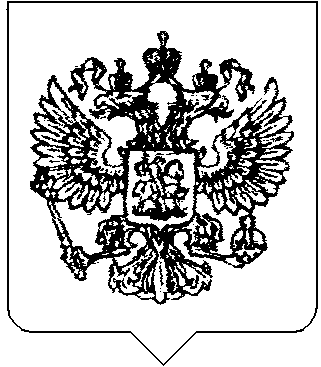 